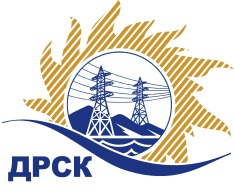 Акционерное Общество«Дальневосточная распределительная сетевая  компания»ПРОТОКОЛ № 75/МТПиР-РЗакупочной комиссии по рассмотрению предложений по открытому электронному запросу предложений на право заключения договора на поставку: «Бурильно-крановая машина на шасси Камаз (ЮЯЭС)» Закупка № 238  раздел 2.2.2.  ГКПЗ 2016ПРИСУТСТВОВАЛИ: 10 членов постоянно действующей Закупочной комиссии АО «ДРСК»  2-го уровня.ВОПРОСЫ, ВЫНОСИМЫЕ НА РАССМОТРЕНИЕ ЗАКУПОЧНОЙ КОМИССИИ: О  рассмотрении результатов оценки заявок Участников.О признании предложений соответствующими условиям запроса предложений.О предварительной ранжировке предложений.О проведении переторжкиРЕШИЛИ:По вопросу № 1:Признать объем полученной информации достаточным для принятия решения.Утвердить цены, полученные на процедуре вскрытия конвертов с предложениями участников открытого запроса предложений.	По вопросу № 2Признать предложения ООО "Прогресс-СТ" (620010, Россия, Свердловская обл., г. Екатеринбург, ул. Альпинистов, д. 2 А, кв. 21) . ООО "Техномаркет" (620130, Россия, Свердловская обл., г. Екатеринбург, ул. Трактористов, д. 4, пом. 1) соответствующими условиям закупки и принять их к дальнейшему рассмотрению.           По вопросу № 3Утвердить предварительную ранжировку предложений Участников:По вопросу № 4Провести переторжку.   Допустить к участию в переторжке предложения следующих участников: ООО "Прогресс-СТ" (620010, Россия, Свердловская обл., г. Екатеринбург, ул. Альпинистов, д. 2 А, кв. 21) . ООО "Техномаркет" (620130, Россия, Свердловская обл., г. Екатеринбург, ул. Трактористов, д. 4, пом. 1)   Определить форму переторжки: заочная.Назначить переторжку на 14.01.2016 в 14:00 час. (благовещенского времени).Место проведения переторжки: ЭТП b2b-energoОтветственному секретарю Закупочной комиссии уведомить участников, приглашенных к участию в переторжке, о принятом комиссией решенииг. Благовещенск«12» января 2016 г.№Наименование претендента на участие в закупке и его адресПредмет и цена предложения на участие в закупкеООО "Прогресс-СТ" (620010, Россия, Свердловская обл., г. Екатеринбург, ул. Альпинистов, д. 2 А, кв. 21)6 584 745,76ООО "Техномаркет" (620130, Россия, Свердловская обл., г. Екатеринбург, ул. Трактористов, д. 4, пом. 1)6 590 677,97Место в предварительной ранжировкеНаименование участника и его адресЦена предложения на участие в закупке без НДС, руб.Балл по неценовой предпочтительности1 местоООО "Прогресс-СТ" (620010, Россия, Свердловская обл., г. Екатеринбург, ул. Альпинистов, д. 2 А, кв. 21)6 584 745,763,42 местоООО "Техномаркет" (620130, Россия, Свердловская обл., г. Екатеринбург, ул. Трактористов, д. 4, пом. 1)6 590 677,973,0Ответственный секретарь Закупочной комиссии  2 уровня АО «ДРСК»____________________М.Г. ЕлисееваИсп.Терёшкина Г.М.